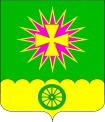 АДМИНИСТРАЦИЯ Нововеличковского сельского поселения Динского района ПОСТАНОВЛЕНИЕот 27.11.2023									     № 413  станица НововеличковскаяО внесении изменений в постановление администрации Нововеличковского сельского поселения Динского района от 03.02.2021 № 18 «О размещении нестационарных торговых объектов на территории Нововеличковского сельского поселения Динского района»В соответствии с Федеральным законом от 28.12.2009 № 381-ФЗ «Об основах государственного регулирования торговой деятельности  в  Российской Федерации», Федеральным законом от 29.07.1998 № 135-ФЗ «Об оценочной деятельности в Российской Федерации», Федеральным законом от 06.10.2003 №131-ФЗ «Об общих принципах организации местного самоуправления в Российской Федерации», постановлением Правительства Российской Федерации от 12.03.2022 № 353 «Об особенностях разрешительной деятельности в Российской Федерации в 2022 году», руководствуясь Уставом Нововеличковского сельского поселения Динского района, п о с т а н о в л я ю:1. Внести в постановление администрации Нововеличковского сельского поселения Динского района от 03.02.2021 № 18 «О размещении нестационарных торговых объектов на территории Нововеличковского сельского поселения Динского района» следующие изменения:1.1. Раздел 1 приложения № 1 «Положения о размещении нестационарных торговых объектов на территории Нововеличковского сельского поселения Динского района»:1) дополнить пунктом 1.13 следующего содержания:«1.13. Методика определения стартового размера финансового предложения за право заключения договора и размещения нестационарного торгового объекта на территории Нововеличковского сельского поселения Динского района устанавливается в соответствии с Федеральным законом от 29.07.1998 № 135-ФЗ «Об оценочной деятельности в Российской Федерации», согласно приложению № 2 к настоящему постановлению.»;2) в подпункте 2 пункта 1.5 слова «до одного года» заменить словами «до 7 (семи) лет».1.2. В пункте 2 приложения № 2 «Методика определения стартового размера финансового предложения на право размещения нестационарных торговых объектов на территории Нововеличковского сельского поселения Динского района» слова «, равный 300 (триста) рублей в месяц» заменить словами «устанавливается в соответствии с Федеральным законом от 29.07.1998 № 135-ФЗ «Об оценочной деятельности в Российской Федерации»;».2. Отделу по общим и правовым вопросам администрации Нововеличковского сельского поселения Динского района (Калитка) настоящее постановление обнародовать в установленном порядке и разместить на официальном сайте Нововеличковского сельского поселения Динского района www.novovelichkovskaya.ru.3. Контроль за выполнением настоящего постановления возложить на заместителя главы администрации Нововеличковского сельского поселения И.Л.Кочеткова. 4. Настоящее постановление вступает в силу после его официального обнародования.Исполняющий обязанности главы Нововеличковскогосельского поселения							    И.Л.КочетковЛИСТ СОГЛАСОВАНИЯпроекта постановления администрацииНововеличковского сельского поселения Динского районаот                 2023 г. № ______«О внесении изменений в постановление администрации Нововеличковского сельского поселения Динского района от 03.02.2021 № 18 «О размещении нестационарных торговых объектов на территории Нововеличковского сельского поселения Динского района»проект подготовил и внес:специалист отдела ЖКХ,малого и среднего бизнеса, информатизации и связи                                       Л.С.Моренченкопроект согласован:заместитель главы администрацииНововеличковского сельского поселения                       Л.В.Кравченконачальник отдела ЖКХ,малого и среднего бизнеса, информатизации и связи                                             О.Г.Марукначальника отдела по общими правовым вопросам                                             О.Ю.Калиткаспециалист отдела по общими правовым вопросам                                              Е.С.Шевцова